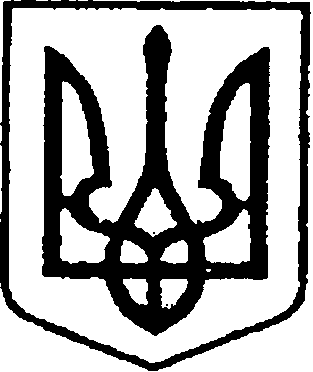                   проект №       від                                                                                         УКРАЇНАЧЕРНІГІВСЬКА ОБЛАСТЬН І Ж И Н С Ь К А    М І С Ь К А    Р А Д Асесія VII скликанняР І Ш Е Н Н Я   від        травня  2020  року                 м. Ніжин                                №    Відповідно до статей 25, 26, 42, 59, 73 Закону України “Про місцеве самоврядування в Україні”, Земельного кодексу України, Податкового кодексу України, Закону України “Про оренду землі”, рішення Ніжинської міської ради шостого скликання від 08 липня 2015 року №6-69/2015 “Про затвердження місцевих податків”, Регламентy Ніжинської міської ради Чернігівської області, затвердженого рішенням Ніжинської міської ради Чернігівської області від 24 листопада 2015 року №1-2/2015 (із змінами), розглянувши службову записку від 20.01.2020, клопотання підприємств та організацій, міська рада вирішила: 1. Надати дозвіл Обслуговуючому кооперативу «Автогаражний кооператив «Чайка-2» на виготовлення проекту землеустрою щодо відведення у власність земельної ділянки орієнтовною площею 0,0445 га за адресою: м. Ніжин, вул.Генерала Корчагіна,4а для колективного гаражного будівництва. Термін дії дозволу – шість місяців. 2. Затвердити проект землеустрою щодо відведення земельної ділянки та надати у власність Об’єднанню співвласників багатоквартирного будинку «Парус-ВА» земельну ділянку площею 0,6200га за адресою: м. Ніжин, вул. Академіка Амосова,14а, кадастровий номер 7410400000:02:008:0037, для будівництва і обслуговування багатоквартирного житлового будинку. Обмеження у використанні земельної ділянки площею 0,0610га встановлені у формі охоронної зони навколо (вздовж) об’єкта енергетичної системи, обмеження у використанні земельної ділянки площею 0,1126га встановлені у формі охоронної зони навколо (вздовж) об’єкта транспорту, встановлений земельний сервітут на право проїзду на транспортному засобі по наявному шляху площею 0,0360га.3. Надати дозвіл Управлінню комунального майна та земельних відносин Ніжинської міської ради Чернігівської області на виготовлення проекту землеустрою щодо відведення земельної ділянки орієнтовною площею 0,0800га за адресою: м. Ніжин, вул. Гребінки,14 для будівництва та обслуговування будівель громадських та релігійних організацій на якій розміщена нежитлова будівля, що відповідно до Державного реєстру речових прав на нерухоме майно за № 18541004 від 06 січня 2017 року належить Ніжинській міській раді Чернігівської області.Термін дії дозволу – шість місяців.4. Внести зміни до пункту 1 рішення Ніжинської міської ради від 29 квітня 2020 року № 66-72/2020 щодо надання дозволу Міському центру фізичного здоров’я «Спорт для всіх» Ніжинської міської ради Чернігівської області на виготовлення проекту землеустрою щодо відведення у постійне користування земельної ділянки орієнтовною площею 0,5618 га за адресою: м. Ніжин, вул.Шевченка, в частині зміни адреси земельної ділянки та викласти пункт 1 у наступній редакції:«1. Надати дозвіл Міському центру фізичного здоров’я «Спорт для всіх» Ніжинської міської ради Чернігівської області на виготовлення проекту землеустрою щодо відведення у постійне користування земельної ділянки орієнтовною площею 0,5618га за адресою: м. Ніжин, вул. Кушакевичів,7 на території парку ім. Т.Г. Шевченка для будівництва та обслуговування об'єктів фізичної культури і спорту.Термін дії дозволу – один рік».5. Надати дозвіл Товариству з обмеженою відповідальністю «Ніжинська районна інкубаторна станція» на виготовлення проекту землеустрою щодо відведення у користування на умовах оренди земельної ділянки орієнтовною площею 0,0410 га за адресою: м. Ніжин, вул. Графська,16а для розміщення та експлуатації основних, підсобних і допоміжних будівель та споруд підприємств переробної, машинобудівної та іншої промисловості.Термін дії дозволу – шість місяців».6. Надати згоду Міській громадській організації «Господарник» на виготовлення технічної документації із землеустрою щодо встановлення (відновлення) меж земельної ділянки в натурі на (місцевості) земельної ділянки площею 0,6645га за адресою: м. Ніжин, вул. Прилуцька,127 для колективного гаражного будівництва. Державний акт на право постійного користування землею № 328.від 06.06.2001 року Термін дії дозволу – шість місяців.7. Надати дозвіл Управлінню комунального майна та земельних відносин Ніжинської міської ради Чернігівської області на виготовлення технічної документації із землеустрою щодо встановлення (відновлення) меж земельної ділянки в натурі на (місцевості) земельної ділянки площею 0,0941га за адресою: м.Ніжин, вул. Озерна,21 для будівництва та обслуговування будівель торгівлі. Державний акт на право постійного користування землею №352 від 18.04.2003 року.Термін дії дозволу – шість місяців.8. Начальнику управління комунального майна та земельних відносин Ніжинської міської ради Онокало І.А. забезпечити оприлюднення даного рішення на офіційному сайті Ніжинської міської ради протягом п`яти робочих днів з дня його прийняття.9. Організацію виконання даного рішення покласти на першого заступника міського голови з питань діяльності виконавчих органів ради Олійника Г.М. та управління комунального майна та земельних відносин Ніжинської міської ради.10. Контроль за виконанням даного рішення покласти на постійну комісію міської ради з питань земельних відносин, будівництва, архітектури, інвестиційного розвитку міста та децентралізації .Міський голова							       А.В. ЛінникПодає:Начальнику управління комунальногомайна та земельних відносинНіжинської міської ради                                                           І.А. ОнокалоПогоджують:Секретар міської ради							В.В. Салогуб Перший заступник міського голови  з питань діяльності виконавчих органів ради 	Г.М. ОлійникПостійна комісія міської ради з питань земельних відносин, будівництва,архітектури, інвестиційного розвитку	___________міста та децентралізаціїНачальник відділу містобудуваннята архітектури-головний архітектор 	В.Б. МироненкоПостійна комісія міської ради зпитань регламенту, депутатської діяльності та етикизаконності, правопорядку, антикорупційної політики,свободи слова та зв’язків з громадкістю				О.В. ЩербакНачальник відділу юридично-кадровогозабезпечення								 В.О. ЛегаНачальник управління культури і туризмуНіжинської міської ради                                                            Т.Ф. БассакПояснювальна запискадо проекту рішення Ніжинської міської ради VII скликання «Про надання дозволу на виготовлення проектів із землеустрою, згоди на виготовлення технічної документації із землеустрою, затвердження проекту  землеустрою, внесення змін в рішення Ніжинської міської ради, юридичним особам». 	Відповідно до статей 25, 26, 42, 59, 73 Закону України “Про місцеве самоврядування в Україні”, Земельного кодексу України, Податкового кодексу України, Закону України “Про оренду землі”, рішення Ніжинської міської ради шостого скликання від 08 липня 2015 року №6-69/2015 “Про затвердження місцевих податків”, Регламентy Ніжинської міської ради Чернігівської області, затвердженого рішенням Ніжинської міської ради Чернігівської області від 24 листопада 2015 року №1-2/2015 (із змінами), розглянувши службову записку від 20.01.2020, клопотання підприємств та організацій, міська рада вирішила:У проекті рішення розглядаються наступні питання:Надати дозвіл на виготовлення проекту землеустрою;Надати згоду на виготовлення технічної документації із землеустрою;Затвердити проект  землеустрою;Внести зміни в рішення Ніжинської міської ради;Начальнику управління комунальногомайна та земельних відносинНіжинської міської ради                                                           І.А. ОнокалоПро надання дозволу на виготовлення проектів із землеустрою, згоди на виготовлення технічної документації із землеустрою, затвердження проекту  землеустрою, внесення змін в рішення Ніжинської міської ради, юридичним особам.